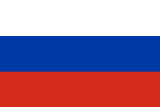 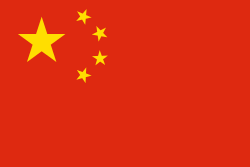 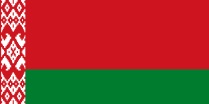 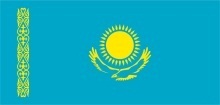 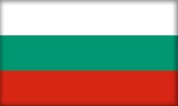 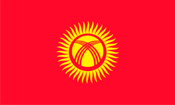 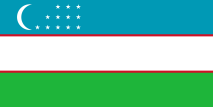 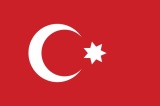 Приглашаем к публикации научных докладов на международном научном форуме «Наука и инновации - современные концепции».  Дата проведения – 5 ноября 2021 года, материалы принимаются до 3 ноября (до 16:00 МСК). Участие в Форуме принимается путем направления статьи, физическое присутствие не требуется.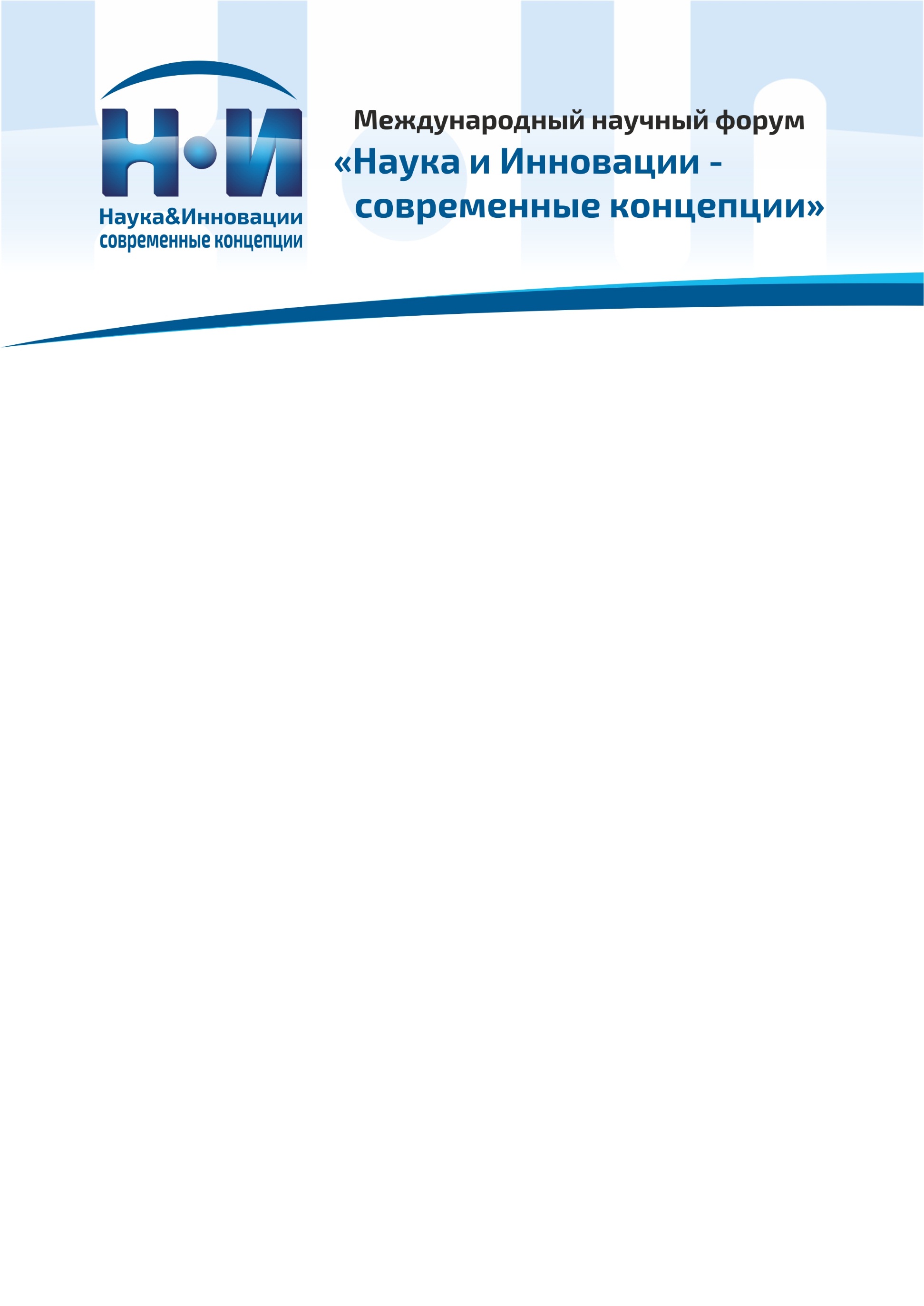 По итогам форума издается сборник научных статей, с последующей постатейной загрузкой в elibrary.ru (без индексации в РИНЦ). Сборнику научных статей присваивается ISBN, УДК, ББК, выходные данные г. Москва. Сборник в электронном виде будет разослан авторам 5 ноября 2021 года, рассылка печатных экземпляров авторам (при их заказе) и в библиотеки РФ будет осуществляться до 15 ноября.Авторам научных статей высылается диплом участника форума (в PDF формате, сразу после принятия материалов к размещению в сборнике).Сборник докладов будет размещен на сайте http://nauchoboz.ru/forum.html, а также на сайте elibrary.ru.Возможно заключение договоров с организациями.Будут представлены участники из стран (не ограничиваясь):  РоссияКитайБелоруссияБолгарияКазахстанУзбекистанКиргизияТурцияМесто и дата проведения: г. Москва, 5 ноября 2021 г.Форма участия: публикация статьи в сборнике международного научного форума.КАК ПРИНЯТЬ УЧАСТИЕК участию в конференции приглашаются доктора и кандидаты наук, научные работники, специалисты различных профилей и направлений, соискатели научных степеней, преподаватели, аспиранты, магистранты, студенты.Для публикации Ваших материалов в сборнике международного научного форума нужно отправить статью, сведения об авторе (в одном файле) на адрес электронной почты post@nauchoboz.ru с темой письма «Форум – 2021». Ответ с результатом рассмотрения будет направлен в день получения материалов.Оформление статьи:  Шрифт – Times New Roman, Размер – 12 пт., Межстрочный интервал – полуторный.  Объем – до 8 страниц (включительно).    Название статьи полужирно, по центру. Строкой ниже, через интервал, ФИО автора(ов) (полностью), полужирно, далее на следующей строке курсивом – наименование организации (полностью, без аббревиатур), город, страна.  Далее через интервал текст статьи. Перечень сведений об авторе (прилагаются к статье, на отдельной странице, в объем статьи не входят):ЗАЯВКА ДЛЯ УЧАСТИЯ В ФОРУМЕ:Фамилия, имя, отчество полностьюУченая степень, звание (при наличии)Наименование учебного заведенияКонтактный телефонРубрика, в которой размещается статьяКоличество сборников, которое Вы желаете получить (с почтовым индексом, адресом и ФИО получателя)Организационный взнос составляет – 1000 руб. за статью (объем до 8 страниц). Включает в себя публикацию статьи (объемом до 8 страниц включительно), получение сборника в электронном виде, получение диплома участника в электронном виде (отдельно на каждого соавтора). За каждую страницу, начиная с 9, производится доплата в размере 100 рублей. За каждого соавтора, начиная с четвертого, производится доплата в размере 150 рублей. Стоимость печатного сборника (с учетом доставки по России) составляет 500 рублей (заказывается на усмотрение авторов. Может применяться надбавка за международное отправление).Оплата производится после получения подтверждения от организатора о возможности размещения статьи в сборнике.Контакты организатораМатериалы для публикации, а также вопросы отправляются на адрес: post@nauchoboz.ruСтраница для проведения оплаты, а также реквизиты квитанции: http://nauchoboz.ru/oplata.htmlКонтактный телефон: (347) 298-33-06Секции форума:01.00.00 Физико-математические науки02.00.00 Химические науки03.00.00 Биологические науки05.00.00 Технические науки06.00.00 Сельскохозяйственные науки07.00.00 Исторические науки08.00.00 Экономические науки09.00.00 Философские науки10.00.00 Филологические науки11.00.00 Географические науки12.00.00 Юридические науки13.00.00 Педагогические науки14.00.00 Медицинские науки15.00.00 Фармацевтические науки16.00.00 Ветеринарные науки17.00.00 Искусствоведение18.00.00 Архитектура19.00.00 Психологические науки22.00.00 Социологические науки23.00.00 Политические науки24.00.00 Культурология25.00.00 Науки о Земле